			Вставай на лыжи!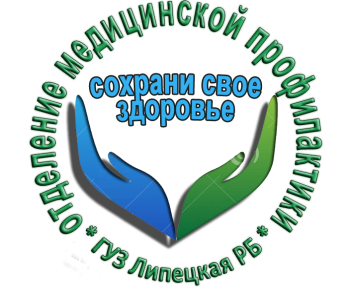 Отличный способ  поддерживать физическую активность зимой – ходить на лыжах!Они подходят как для семейного отдыха, так и для индивидуальных занятий.   А какие лыжи лучше выбрать?Можно и не спортивныеНапример - охотничьи лыжи. Они дешевые, деревянные, широкие и короткие.На них легко ходить по снегу, они подходят всем. С них трудно упасть, а главное — для охотничьих лыж не нужны специальные лыжные ботинки. Можно бегать даже в валенках!Длину охотничьих лыж выбирают не по росту, а по весу: чем вы тяжелее, тем большей площади покупайте лыжи.Коньковый или классический?Если же вы собираетесь заниматься лыжами более серьезно, для начала необходимо определиться, каким стилем вы планируете бегать. Хотя бы для того, чтобы выбрать длину лыж.Основных способов выбора длины лыж есть два. Первый: прибавьте к своему росту 10–15 сантиметров или поднимите вверх руку и отнимите от получившейся высоты 10 см. Таким образом, получается нужная для вас длина лыж для бега в классическом стиле. Для конькового хода потребуются лыжи на 15–20 сантиметров короче классических.Откажитесь от алкоголя во время катания на лыжах. Баночные алкогольные  коктейли вас точно не согреют, а более крепкие напитки снизят скорость реакции и увеличит риск травмы. После чего недолго и замерзнуть, ведь сосудорасширяющее действие спиртного очень быстро проходит!Поверьте! Алкоголь не доставит Вам радости при катании на лыжах!Одевайтесь так, чтобы одежда не стесняла движения и не вызывали перегрева. Поэтому! Все просто! Есть лыжи? Тогда - поехали!Отделение медицинской профилактики ГУЗ «Липецкая РБ»